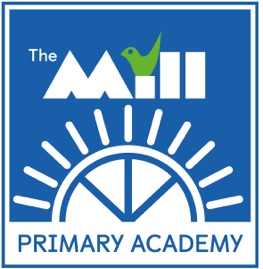 www.themill-tkat.org 2016-17: Year 3 - Term 1 - Homework MedleyChoose your homework from the menu below:The Peri-ometer suggests the difficulty or challenge the homework may offer. You are expected to complete at least one task each week.You should attempt at least one ‘EXTRA HOT’ task!Art and Design Design and make your own top trumps cards based on a topic that you are interested in.
(Worth 5 house points)Art and Design Design and make your own top trumps cards based on a topic that you are interested in.
(Worth 5 house points)Science – Writing 
Use your knowledge of light, reflection and shadows to create a crossword puzzle for a friend or family member to complete.       (Worth 5 house points)Science – Writing 
Use your knowledge of light, reflection and shadows to create a crossword puzzle for a friend or family member to complete.       (Worth 5 house points)RE - Design technology (Part 1)
Harvest festival is coming up, to celebrate it is normally a tradition to bake a loaf of bread. Can you design and bake your own bread? (if you need a recipe please ask your class teacher)  (Worth 5 house points) RE - Art and Design Create a poster to explain the Hravest festival. Why we celebrate and what traditions take place around this time.

 (Worth 3 house points)RE - Art and Design Create a poster to explain the Hravest festival. Why we celebrate and what traditions take place around this time.

 (Worth 3 house points)Topic - ResearchThere are lots of old games that we don’t play anymore. We want you to research a game and bring it back to life! Hint: Ask your older family members and friends.
(Worth 3 house points)   Topic - ResearchThere are lots of old games that we don’t play anymore. We want you to research a game and bring it back to life! Hint: Ask your older family members and friends.
(Worth 3 house points)   RE - Design technology (Part 2)
Become a food critic and review yourbread design! 

 (Worth 3 house points) Topic - Art and Design 
Choose a game that you already know how to play, Can you re design the box or packaging that the game comes in? 
 (Worth 2 house points)Topic - Art and Design 
Choose a game that you already know how to play, Can you re design the box or packaging that the game comes in? 
 (Worth 2 house points)Art - Writing Choose a picture from your class artist. Pretend it is a picture in a story book. Can you write what is happening at this part of the story? (Worth 2 house points)Art - Writing Choose a picture from your class artist. Pretend it is a picture in a story book. Can you write what is happening at this part of the story? (Worth 2 house points)Topic – Art and research 
Research your class artist, Mondrian or Hokusai, and present your findings how you like. You might also want to recreate one of their paintings! (Worth 2 house points)  Science
Make a shadow and draw around your chosen shadow. What happens if you move your object? Does your shadow change? 
 (Worth 1 house point) Science
Make a shadow and draw around your chosen shadow. What happens if you move your object? Does your shadow change? 
 (Worth 1 house point)Topic 
With a family member or friend, choose a traditional game to play. Take or draw a picture of yourself playing and write what you liked about the game. 
 (Worth 1 house point)Topic 
With a family member or friend, choose a traditional game to play. Take or draw a picture of yourself playing and write what you liked about the game. 
 (Worth 1 house point)Topic – Research and present
 In England we play lots of games. Can you find out the different games played around the world? Present this in a way of your choice.
(Worth 1 house point) 